МУНИЦИПАЛЬНЫЙ СОВЕТ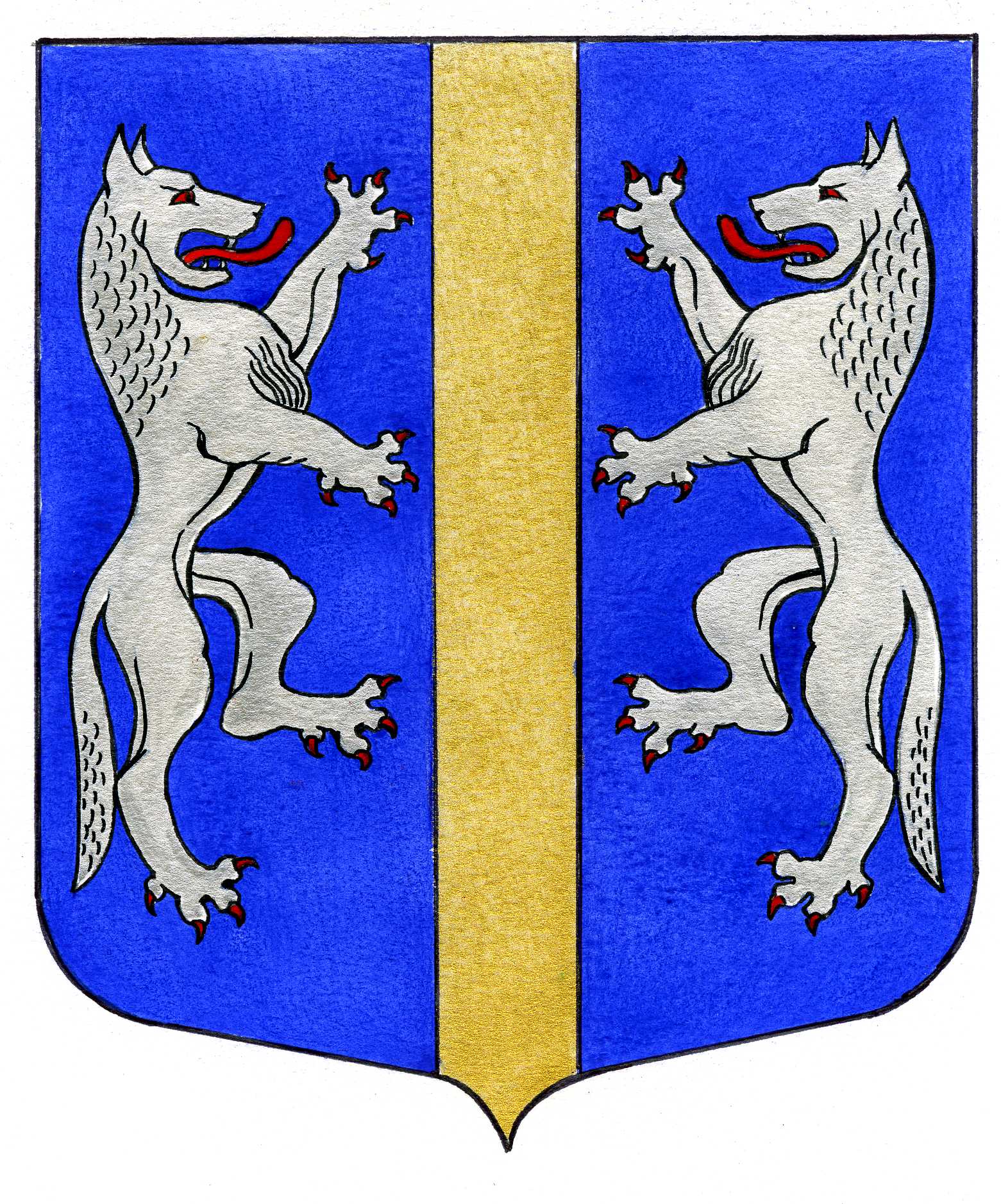 ВНУТРИГОРОДСКОГО МУНИЦИПАЛЬНОГО ОБРАЗОВАНИЯСАНКТ-ПЕТЕРБУРГАМУНИЦИПАЛЬНЫЙ ОКРУГ ВОЛКОВСКОЕ__________________________________________________________________________________= П Р О Е К Т =РЕШЕНИЕ03.09.2019                                                                                                                                           №25О внесении измененийв решение Муниципального Советавнутригородского муниципального образованияСанкт-Петербургамуниципальный округ Волковскоеот 08.11.2018. №31«Об утверждении местного бюджетавнутригородского муниципального образованияСанкт-Петербургамуниципальный округ Волковскоена 2019 год»В соответствии с положениями пункта 1 статьи 9 Бюджетного кодекса Российской Федерации (ред. от 02.08.2019.), подпункта 2 пункта 1 статьи 10 Закона Санкт-Петербурга от 23.09.2009. №420-79 «Об организации местного самоуправления в Санкт-Петербурге» (ред. от 11.04.2019.), руководствуясь положениями подпункта 2 пункта 2 статьи 5, пункта 6 статьи 21, пунктов 3, 5 статьи 45 Устава внутригородского муниципального образования Санкт-Петербурга муниципальный округ Волковское, статьи 24 «Положения о бюджетном процессе во внутригородском муниципальном образовании Санкт-Петербурга муниципальный округ Волковское», утверждённого решением Муниципального Совета от 18.12.2014. №39 (с изменениями, внесёнными решениями Муниципального Совета от 16.02.2017. №03, от 17.05.2018. №16),Муниципальный СоветРЕШИЛ:1. Внести в решение Муниципального Совета внутригородского муниципального образования Санкт-Петербурга муниципальный округ Волковское от 08.11.2018. №31 «Об утверждении местного бюджета внутригородского муниципального образования Санкт-Петербурга муниципальный округ Волковское на 2019 год» (далее – «Решение») (в редакции решений Муниципального Совета от 29.11.2018. №33, от 07.02.2019. №02, от 14.03.2019. №09, от 11.04.2019. №15, от 11.07.2019. №22) следующие изменения :1.1. В столбце «Утверждено на 2019 год (тыс.руб.)» Приложения №3 «Распределение бюджетных ассигнований в местном бюджете внутригородского муниципального образования Санкт-Петербурга муниципальный округ Волковское на 2019 год по разделам, подразделам, целевым статьям, группам (группам и подгруппам) видов расходов классификации расходов бюджетов» (в пункте 1.5. Решения) (в редакции решений Муниципального Совета от 29.11.2018. №33, от 07.02.2019. №02, от 11.04.2019. №15, от 11.07.2019. №22) к Решению :1.1.1. В строке «1.3.2.1.» число «17 319,8» заменить числом «17 678,0».[+358,2].1.1.2. В строке «1.3.2.2.» число «2 614,5» заменить числом «2 256,3».[-358,2].1.2. В столбце «Утверждено на 2019 год (тыс.руб.)» Приложения №4 «Ведомственная структура расходов местного бюджета внутригородского муниципального образования Санкт-Петербурга муниципальный округ Волковское на 2019 год» (в пункте 1.6. Решения) (в редакции решений Муниципального Совета от 29.11.2018. №33, от 07.02.2019. №02, от 11.04.2019. №15, от 11.07.2019. №22) к Решению :1.2.1. В строке «3.1.2.1.» число «17 319,8» заменить числом «17 678,0».[+358,2].1.2.2. . В строке «3.1.2.2.» число «2 614,5» заменить числом «2 256,3».[-358,2].2. Обнародовать настоящее решение в порядке, установленном Уставом внутригородского муниципального образования Санкт-Петербурга муниципальный округ Волковское, а также разместить на официальном сайте муниципального образования.3. Настоящее решение вступает в силу с момента обнародования.4. Контроль исполнения решения возложить на Главу Муниципального образования - председателя Муниципального Совета Р.А.Яхина.Глава Муниципального образования –председатель Муниципального Совета	                                                                      Р.А.Яхин.